Вся представленная ниже информация получена непосредственно от перечисленных в таблице лиц 
и публикуется в сети Интернет по их непосредственному согласию.Барковский Геннадий БолеславовичБондарева-Пащенко Лина ВладимировнаБондарева-Пащенко Лина ВладимировнаБородулина Татьяна АнатольевнаВавилин Леонид ГеоргиевичВдовин Леонид ВалентиновичВенер Александр ВладимировичВеселов Алексей ВладимировичВысоцкий Александр ИвановичГорюнова Анна ЕвгеньевнаГусев Олег ВладимировичЖук Светлана АндреевнаЗахаров Михаил СеменовичКузнецов Сергей ВалерьяновичНерсисян Арам МиграновичПороденко Николай ВладимировичТрифонов Валерий ДмитриевичТришкина Елена Михайловна Устькачкинцев Николай ВикторовичФедоров Дмитрий ВладимировичФераниди-Яшина Ирина ПавловнаХижняк Вадим (Петр) ЛьвовичЧистяков Виктор Владимирович№Фамилия, имяГр. на 1 кур.Гр. на 5 кур.e.mail, телефоны, соцсети, SkypeМесто работыСтрана проживанияАбакумова-Матвеева Евгения Георгиевна111504evamatveeva@gmail.comFacebookUSA, MarylandАбдиев Калдыбек Жамшаевич302516 k.abdiyev@satbayev.universitySatbayev University Казахстан, Алма-АтаАбузярова-Никитенко Надежда Айваровна106503nikitenkos@yahoo.comсм. ниже Никитенко Сергей??ФранцияАбьянова -Казанова Любовь Фатеховна106506kazanova.liuba@gmail.com(499) 150-31-16 (д)Россия,МоскваАвдеев Александр Васильевич112512 +7 (903) 618-72-20 (2021)Россия, УфаАксамитова-Иванова Татьяна Анатольевна103501r-madlen@mail.ruОднокласникиРоссия, МоскваАлексеев Михаил Кириллович103516strommwrong@gmail.comSkype: polina-al58 НПП ТехнологияРоссия,ОбнинскАлешин Владимир Иванович112512962-41-01Россия МоскваАндреев Александр Юрьевич114504alex_andreyev@mitoexperts.comandreyev@ucsd.edu UC San DiegoUSA, CaliforniaАндреев Борис Владимирович101201andreev@elistec.ru andrbor47@yandex.ruFacebook, ОднокласникибизнесРоссия, МоскваАнисочкина Елена Николаевна111509aen59@bk.ru+7-926-642-01-70 (2021)Facebook, В контактебизнесРоссияАнтипов Евгений Викторович113501Antipov@icr.chem.msu.ruevgeny.antipov@gmail.com(495)939-3375 (раб)ХФэлектрохимияРоссия,МоскваАнтипова Людмила Юрьевна101201vpn3392@ya.ru+7(903)-775-13-96FacebookSkype: vpn3392РоссияАнтонов Константин Владимирович102507330-72-47?? antonov.kant@yandex.ru ИБХ РАН?РоссияМоскваАрбатская-Белоусова Татьяна Александровна105509belotatyana@yandex.ru+7(916)-142-38-46Facebook, ОдноклассникиSkype: belotatyanaРоссияМоскваАтлури Нирмала107504ИндияБагаев Александр Витальевич302502alvibag@mail.ruAleks-bagaev@yandex.ruFacebookРоссияМоскваБалдаев Лев Христофорович103502l.baldaev@tspc.ru«Технологические системы защитных покрытий» РоссияМоскваБаранова-Корнилова Ирина Николаевна113506связь через Лену Колюжную или Марину КолосовуРоссия МоскваБарковский Геннадий Болеславович113502Белкина-Беседина Гелена Олеговна113510 бизнес?Россия МоскваБелоусова-Назаренко Мария Евгеньевна107514mebelousova@yandex.ru  meb@chem.msu.ru+7(903)-682-15-93ХФ, иностр. отделРоссия МоскваБехтерев Виктор Николаевич109516vic-bekhterev@yandex.ru +7(918)307-29-80Facebook Сочинский гос. унив.Россия, СочиБлохин Андрей Всеволодович103506 Arrowhead PharmaceuticalsUSA, WisconsinБоженко Евгений Иванович112512 dr_bozhenko@mail.ru +7(916)-613-50-74 ? ГЕОХИРоссия МоскваБозаджиев Дмитрий Лукьянович112212 ~2000 – музей РублеваРоссия МоскваБойко Вячеслав Иванович304507v_boyko@ioch.kiev.ua+380-445348545 (раб)+380-952729889 ИОХ НАНУУкраина КиевБокий Михаил Андреевич111502либеральная политикаРоссияОбнинскБолталин Александр Иванович1011 курс boltalin@inorg.chem.msu.ruХФ, неорганикаРоссияБондарева-Пащенко Лина Владимировна101502Скончалась1 марта 2016 г.РоссияБондарь Игорь Николаевич104515ibondar.altilan@gmail.com+7 (916)680-53-08бизнесРоссия. МоскваБорисенков Владимир Иванович112512Погиб летом 2000г.Бородулина Татьяна Анатольевна103510 Скончалась 20 апреля 2020Россия МоскваБотова-Стесикова Лариса Викторовна107307stesikovalv@yandex.ru+7(916)-9665442FacebookРоссия ПодольскБратков Андрей Анатольевич105509a.bratkov@gmail.comFacebookРоссия, МоскваБурмистров Иван Викторович101301 ivan.burmistrov@gmail.com (495) 366-3298 (дом)Россия, МоскваБычков Александр Викторович103414a.bychkov@nuclear-km.org Int. Atomic Energy AgencyАвстрияВенаВавилин Леонид Георгиевич106509Умер (по сведениям Е.Калюжной)Ванчугова Людмила Витальевна109510Vanchugova@ips.ac.ru561-0617 ИНХС РАНРоссия, МоскваВасилькова Елена505505Васьковский Борис Викторович105505taeek55@gmail.com ИБХ РАНРоссия, МоскваВдовин Леонид Валентинович102302Венер Александр Владимирович108505Скончался  в 2012 г.ШвецияВеселов Алексей Владимирович103514Скончался в 2011 г.УкраинаЖелтые ВодыВодовозова Елена Львовна405505elvod@ibch.ru330-66-10 ИБХ РАНРоссия, МоскваВоронцова Ольга Валентиновна111514ovorontsova@hotmail.comolga.vorontsova@igp.uu.se+4 6739919023 m,FacebookSkype: olga_vorontsova Uppsala Univ.ШвецияВоротников Андрей Петрович101516andrew881058@hotmail.com(499)939-7446(раб)FacebookРоссия МоскваВысоцкий Александр Иванович108502Россия ЭлектростальГерман МатиасHerrmann Matias104501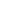 herrmann@ikts.fhg.de Fraunhofer IKTSГермания, ДрезденГольдгур (Иегуда) Евгений Борисович102/111515goldgury@mskcc.orgSloan Kettering Inst.USA, NJГомон Константин Игоревич101516gomonk@rambler.ru+7(916)-9331659FacebookРоссия, Москва Гордеев Михаил Федорович114508mike_gordeev@yahoo.commkgordeev@gmail.comUSAГорожанкин Сергей Константинович108508skgor@yandex.ru FacebookРоссия МоскваГоршкова-Павлова Надежда Владимировна114510pavlova_nadya@yahoo.comUSAГорюнова Анна Евгеньевна307(75)508Россия МоскваГоряченков Сергей Аркадьевич101501Serg1g@yandex.ru+7(916)5388221 (2021)
РоссияГрибанов Александр Викторович103502 avgri@mail.ru 	(495)939 1780 (р)ХФ, общая химияРоссия, Москва.Григорьева-Касьянова Людмила Альбертовна101301ludmila-kompozit@yandex.ru «Композит-тест»Россия КоролевГромов Андрей Владимирович108507 a.v.gromov@ed.ac.ukГрязнов Сергей Михайлович104506gryaznov@astound.netFacebookMAIA Biotechnology, IncUSA,ChicagoГулюкина Наталия Сергеевна111508goulioukina@org.chem.msu.runasgo@yandex.ruХФорганикаРоссия МоскваГурьева-Кузнецова Татьяна Александровна105501kuznetsova_tak@mail.ruХФнеорганикаРоссия МоскваГусакова Наталья Андреевна104509+4 47951592473ШотландияРоссияГусев Олег Владимирович105507Скоропостижно скончался в 2006 г.Россия МоскваГутников Иван Леонидович110502Россия ЭлектростальГутникова Маргарита Арсеновна515515magutnikova2004@yandex.ruРоссия ЭлектростальГуцалова-Сердюк Ольга Александровна204(75)516Россия, МоскваДанилов Алексей Владимирович1013 курсaldan58@mail.ruFacebookРоссия, МоскваДарий Валерий Михайлович1053 курсРоссия, МоскваДворянцев Сергей Николаевич111508kraeved2005@yandex.ru+7(905)-711-83-47Facebook экскурсоводРоссия, МоскваДенисов Игорь Евгеньевич109514РоссияДмитриев Андрей Михайлович103509dmitriev.andrei@bk.ru (495) 9970926(моб.)Россия, МоскваДонцова Ольга Анатольевна111505dontsova@genebee.msu.su(495)- 939-5418 (раб)ХФХПСРоссия, МоскваДорофеева-Волкова Елена Андреевна104501elena.volkova.13@yandex.ruбизнесРоссия МоскваДоценко Ольга Евгеньевна109509dotsenko-olga@yandex.ru+7(926)-2234106 (моб)Facebook. ОднокласникибизнесРоссия МоскваЕлисеев Алексей Аркадьевич113505alexeieliseev@aol.com+1 301-718-7265USAЕлов Андрей Александрович109505 anyol@mail.ru НМИЦ ФПИ Минздрава Россия, МоскваЕльфимова-Лопушинская Татьяна Леонидовна113515apfo@yandex.ru(495)-951-65-18 РоскосмосРоссия, МоскваЕмельянова-Высоцкая Нина Николаевна101508(49657)-62958Россия ЭлектростальЕсболаев Едилбек Оспанович310516??КазахстанЖук Светлана Андреевна114508Скончалась после тяжелой болезниЗагнитько Ольга Павловна405505 Выясняет Маша Сергеева SBP Med Discovery Inst.USA, CaliforniaЗайцев Андрей Владимирович110115Зайчук-Калюжная Елена Степановна113506Elenak@ineos.ac.ru - рабelenakalyuzhnaya@mail.ru – дом+7(903)-6751283 (м)FacebookИНЭОС РАНРоссия, МоскваЗалепухин Роман Владимирович111515141260, Пушкинский р-н МО, Пос. Правдинский, Институтский пр-д,2-53РоссияЗам-Романенкова Кристина104507Kristina.Romanenkow@wdr.de+7(910)-4585470Россия, МоскваЗахаров Михаил Семенович110501Скончался 1993 г.Захарова Юлия Александровна105516zakh@genebee.msu.su(495)- 939-3877(495)- 932-1377ХФВМСРоссия МоскваЗейферт Ольга Романовна105305zeifert.o@gmail.comFacebookРоссия, МоскваЗель Роланд105507Германия, ДрезданЗлобина Татьяна Борисовна105516tatiana.zlobina1@gmail.com+7(903)-7885367Россия, МоскваЗолотухин Андрей Степанович102505zrolik@comcast.netzrolik@icloud.comUSA, MarylandИлюхина-Трембовецкая Елена Борисовна1065018916167@gmail.com (Гена)isoflex@mail.transit.ruРоссия МоскваИнденбом Андрей Владимирович111516a.indenbom@gmail.combosha@mail.ru +7(903)-612-0591FacebookSkype: a.indenbom МФТИ, ИФХЭ РАНРоссия МоскваИщенко Константин Анатольевич209505ichtck01@med.nyu.eduUSAКабальнов Алексей Степанович1062 курсkabalnov@gmail.comFacebook San Diego UnivUSA, CaliforniaКавецкая Ольга Игоревна101504kavolga93@gmail.comUSAКалюжный Сергей Владимирович113504Sergey.Kalyuzhnyi@rusnano.com985-760-49-82РоснаноРоссия МоскваКараваева Светлана Алексеевна101514Россия, МоскваКарандашова-Ломовская Надежда Юрьевна107510lomo335@yandex.ruИФХ РАНРоссия МоскваКарасев Виктор Викторович103516taborvil@yandex.ru менестрельКаргов Сергей Игоревич108514skargov@yandex.ru(495)-939-4498ХФ, физхимияРоссия МоскваКарпов Сергей Владимирович105305974-13-45Россия, МоскваКарташева-Венер-Nilsen Татьяна Ивановна102505t_vener@yahoo.comtvener@its.jnj.comOffice: 908-927-6315Mobile: 848-391-9700 Janssen PharmaceuticalsUSA, NJКарулин Алексей Юрьевич101504ayk@po.cwru.edu ayk@immunospot.comalexey.karulin@immunospot.com Case Western Univ.?Cellular Technology LtdUSA, OH Карякин Аркадий Аркадьевич111504aak@analyt.chem.msu.ruХФ, аналитика Россия МоскваКаухова-Махонина Марина Владимировна104503mmakhvl@gmail.co +34629452074ИспанияРоссияКачанов Юрий Львович110516ykatchanov@hse.ru ВШЭРоссия МоскваКачкина-Свиряева Татьяна Владимировна108510Россия МоскваКачусов Сергей Витальевич105501skachusov@mail.ru+7(903)-732-84-66facebookбизнесРоссия МоскваКаширин Сергей Семенович103502Кеймах Инна Милевна102507innak001@yahoo.caCanadaКившик Елена Николаевна110514Украина, КиевКириллов Анатолий Михайлович309509Россия, МоскваКлименков Сергей Васильевич110509Ключникова Ирина Константиновна105514138-5529Россия МоскваКовалева Надежда Федоровна1105098(917)529-04-08 Россия Москва Коган-Ясный Виктор Валентинович107516vky@mac.com+7(903)-109 60 00 мобfacebookЭксперт «Яблока»РоссияМоскваКожара Александр Владимирович312512blicca@hotmail.comakozhara@mail.ru152742., Некоузский р-н, п. Борок, д.62, кв.10 ИБВВ РАНРоссия Ярославская обл.Козицына Наталья Юрьевна301506955-4865?ИОНХ РАНРоссия МоскваКозлова-Афанасьева Елена Юрьевна108510131-7921РоссияФранцияКозюлина-Дарий Екатерина Львовна113505darii.kat@gmail.com,darii@cng.frв Москве – +7(965)-329 45 91одноклассники CEA GenoscopeРоссияФранция, Париж Колосов Михаил Игоревич108505kolosom@gmail.comMichael.kolosov@anu.edu.au Australian Nat. Univ.Австралия, Canberra Колосова-Леонова Марина Юрьевна104503 +7(916)-1235052ИОХ РАНРоссия МоскваИОХКолотилкин Александр Станиславович105501a_kolotilkin@mail.ruaskolotilkin@rambler.ru+7(916)-5081547 Бизнес-разведкаРоссияМоскваКондорский Александр Евгеньевич1053 курсkondorsky@yandex.ru +7(916)-217-5216одноклассники переводчикРоссияМоскваКоролев Николай Иванович106514korolev@ntu.edu.sg+65 94600954 моб.  Nanyang Technol. Univ.СингапурКосицина Елена Юрьевна109510elena3jul@gmail.comРоссияМоскваКоханюк Галина Михайловна102202Кошель Сергей Петрович104515+7(916)5388221бурсоnrkoshel@gmail.comРоссия, ?ЧерноголовкаКравченко-Паршина Татьяна Юрьевна112515parshinatu@mail.ruРоссия?МалоярославецКрайнова – Шепета Надежда Юрьевна103508nadshep@mail.ru (основной)Krainova@ineos.ac.ru+7(916)-809-1517FacebookИНЭОС РАНРоссия МоскваКрамаренко Софья Сергеевна211515 ?? kramarenko@duma.gov.ru ?? госдумаРоссия МоскваКраснушкина Екатерина Анатольевна113503ekaterin.k@gmail.com+7(916)-192-9289Россия МоскваКрасько Владимир Викторович104501krasko@bk.ru920-87-36-30; 996-955-11-09FacebookРоссия ОбнинскКривцова-Медведецкая Вера Юрьевна113515wsnnov@mail.ru8-312-11-22-23Россия, Нижний НовгородКрикунова Наталья Ивановна108514kric@mail.ru(499) 120-5925 (дом)ИБХФ РАНРоссия МоскваИБХФКротов Владимир Витальевич109509krotov@mail.chem.msu.ruХФ, администрацияРоссия Москва ХФКрутько Дмитрий Петрович111508kdp@org.chem.msu.ru 162-48-52(дом) ХФ, органикаРоссия МоскваКудряшев Александр Вячеславович107509alex.kudryashev@gmail.com+7-903-923-4021(моб)FacebookUSAКузнецов Ростислав Александрович112512rostislavkuznetsov@yandex.ru НИИАР РосатомРоссияДимитровградКузнецов Сергей Валерьянович1044 курсПогиб в 1995 г.Кузнецова Светлана Александровна104505svetlana@belozersky.msu.ru+7(903)-209 33 20ХФХПСРоссия, МоскваКузьминова-Исиченко Ольга Павловна104505(495) 7050054????Кульбацкая Ирина Владимировна501 (75)501kachamacha@mail.ru Учитель информатикиРоссия, ЭлектростальКуприянова-Романова Елена Александровна106506alenarom@yahoo.com(495)-939-5411  ХФХПСРоссия, МоскваКурдеванидзе Давид Георгиевич101201РоссияКутюрина-Лазарева Елена Владимировна114507Россия, МоскваЛарина –Севрина Валентина110310+7(916) -797-9828 +7(905)- 787-4617😘varvara2712@mail.ruРоссияЛе Тхонг Ньят108415ДРВЛеонтьев Геннадий Викторович309515РоссияЛопатина Лариса Ивановна114510larisa_iv@mail.ru(495)939-2631Skype: l_lopatinaХФ, коллоидыРоссия МоскваЛопухова Галина Викторовна111516lopukhova_g_v@mail.ru
8 (903) 105-66-04 (2021)РоссияЛукин Кирилл Анатольевич105502USAЛюдковский Сергей Викторович109515 sludkowski@mail.ru, ludkovsky@ran.gpi.ru ИОФАНРоссия МоскваЛяпина Татьяна Александровна408(75)503Магдесиева-Макарова Татьяна Владимировна108508tvm@org.chem.msu.ru(495)-939-3065 ХФ, органикаРоссия, МоскваМакаров Евгений Анатольевич107207newmak1@rambler.ruРоссия, МоскваМалеев Виктор Иванович110507vim@ineos.ac.ru+7(916)-6581026ИНЭОС РАНРоссия МоскваМаркарян Гоар Левоновна109509Россия, МоскваМаркин Станислав Витальевич114509+7 (903)-790-61-88Россия, МоскваМарков Андрей Владимирович309504+7(915)-2850880Skype: amarkow10vkontakte.ruоднокласникиРоссия, ХимкиМаслова-Боженко Светлана Валериановна112506s.v.bozh@mail.ruРоссия, МоскваМахаева Елена Евгеньевна103510Makh@polly.phys.msu.ru(495)939-2959ФизфакРоссия МоскваМахова Ирина Владимировна114506makhova@ioc.ac.ru(499) 135 8803ИОХ РАН,Mendeleev Commun.Россия МоскваМахонин Николай Сергеевич114502nmakh55@gmail.comИспания, РоссияМерзликина-Породенко Елена Владимировна105516porodenko@gmail.com(495)-939-5386(раб)(499)248-1060ХФ,коллоидыРоссия Москва.Митькевич Ольга Владимировна107504ovmitkevich@gmail.commitkevich@inbi.ras.ru(495)-331-84-90 ФИЦ БиотехнологииРоссия МоскваМихайлик Владимир Вячеславович110516РоссияМихалев Олег Викторович102507omihalev@mail.rumov@med.chem.msu.ru(495)-939-30-65(раб)(495) 316-32-05(дом) ХФ, медхимияРоссия, МоскваМишин Владимир Владимирович103516VlAdimir.mishin@Honeywell.comvladimir_mishin@mail.ru+7(903)-664-1612 (моб) бизнесРоссия МоскваМоргунова-Русаева Ольга Александровна111515Мордкович Владимир Зальманович110/09516mordkovich@yandex.ru+7 (916) 649-9738FacebookSkype: mordkovichvz ТИСНУМРоссияМягких Игорь Валентинович110504myagkikhigor@gmail.commyagkikh@ibch.ru моб. 999-31-40 ИБХ РАНРоссия, МоскваНадувалина-Смирнова Марина Михайловна102/ 106406marsmi2.0@gmail.com+7(903)-612-7520facebookРоссия, МоскваНазаренко Андрей Яковлевич1115147904291 моб Президиум РАНРоссия МоскваНаумова-Горяченкова  Ольга Васильевна101508+7(916)-301 24 47andrew66g@yandex.ru (адрес сына)Россия,КоролевНеймеровец Евгения Борисовна107409neymerovets@gmail.comРоссия,МоскваНемец Евгений Абрамович107510evgnemets@yandex.ru(499) 733-3434facebook Ин-т трансплантологииРоссияЗеленоградНерсисян Арам Мигранович112515Скончался в мае 2017USAНестеров Михаил Александрович102515neskins@yandex.ru+7(912)-383-3901Россия,ТюменьНечипорук-Скоробогатова Галина Михайловна102515Никитенко Сергей Иванович106501nikitenkos@yahoo.comserguei.nikitenko@cea.fr Univ MontpellierФранция, MontpellierНиколаев Николай Петрович114514РоссияНикулин Виктор Иванович102507nikulin2004@yahoo.com Genomics Ins. NovartisUSA, CaliforniaНикулин Владимир Викторович113514ronnywood@mail.ru+7(029)-6046541Белорусь, МинскНовоселова Марина Александровна102515mnovosiolova@yahoo.com+7(902)-6372969Россия?МоскваОдинцова-Смеянова Галина Ивановна113505Россия,МоскваОливарес Рьеумонт СусаннaSusana Olivares-Rieumont212512 susana@instec.cu La Habana Univ.Куба, ГаванаОрлова-Калашникова Наталья Андреевна308507petitourson@rambler.ruРНИМУ им. ПироговаРоссия,МоскваПавлов Андрей Ремович214505ppav2002@yahoo.com Capital BiosciencesUSA, MarylandПавлова Галина Михайловна110516Павлова-Грибанова Светлана Васильевна106503svet.gribanova20@yandex.ruСеченовский унив.Россия МоскваПазынина Галина Викторовна406506pazininagv@gmail.com 116-7980 ИБХ РАНРоссия, МоскваПаписов Михаил Иванович106206papisov@helix.mgh.harvard.edu Harvard Univ.USA, MAПаршин Александр Сергеевич112512parshinas@yandex.ru+7(953)-622-28-71Skype: alexander.parshin_orelFacebook ОдноклассникиРоссия,МалоярославецПасешниченко Ксения Андреевна102502ervo-mveri@mail.ruХФ, общая химияРоссия, МоскваПерелыгина Ольга Павловна108507939-25-27Перышкова Ольга Евгеньевна307503po_lechka@mail.ru+7(916)-127-92-39FacebookРоссия, МоскваПечеркин Юрий Робертович403516Пильченко Виктор Анатольевич113514Поливин Юрий Николаевич105507polivinyn@mail.ruРоссия, МоскваПольшаков Владимир Иванович111508vpolsha@gmail.com+7(916)-1653928 (моб)Facebook (Vladimir Polshakov) twitter(v_polshakov)Skype: vladimir_polshakov Ф-т фунд. медициныРоссия, МоскваПопов Анатолий Вельтерович107516anatoliy.popov@gmail.comFacebook Univ. of PennsylvaniaUSA, PAПопова Нина301(75)502Породенко Николай Владимирович111504Скончался  в 2012 г.Россия МоскваПротопопова Марина Николаевна113507mnprotopopova@gmail.com NIHUSA, MarylandРогаля Виктор Анатольевич112312vrog@rambler.ruvrogala@gmail.com (495)939-39-87 (раб.)336-89-98 (дом.) ?физфакРоссия, МоскваРогова Татьяна Валентиновна107501rogova_tv@rambler.ru Тульский унив.Россия,ТулаРодионова-Сергеева Мария Владимировна113504Msergeeva@hotmail.comFacebook DMPK4BiotechUSA, CaliforniaРодионцев Игорь Анатольевич104503rodiontsev@mail.ru+7(929)-774-82-50(моб)FacebookРоссия, СаратовРожнева-Ярославцева Елена Матвеевна114501eyarosla@yandex.ru+7-916-588-93-21(моб)Россия МоскваРозенберг  Михаил Викторович106504mvrpub@gmail.com Agilent Technol.USA, CaliforniaРоманейко Ирина Николаевна401510Романова - Чудакова Лидия Сергеевна103303 (499)725-52-53Россия МоскваРоманова-Гоник Алла Николаевна113503USAРомановский Игорь Петрович112312ig71tula@yandex.ru+7 (953)-437 06 50 ТулаавтотрансРоссия,ТулаРудный Евгений Борисович113514evgenii@rudnyi.ruhttp://blog.rudnyi.ru/ruhttp://www.linkedin.com/in/evgeniirudnyi CADFEM GmbHGermany, BavariaРуссу –Землянова Татьяна Григорьевна107508tatiana.zemlianova@gmail.comРоссия, МоскваСавина Светлана Александровна106506Россия, ПодольскСазенкова-Харитонова Ольга Викторовна114506ovkharito@hotmail.com UC San DiegoUSA, CaliforniaСакодынская Инна Карловна111504innnas@mail.ruFacebookSkype: innnas1078 ХФ, энзимологияРоссия МоскваСангина Елена Григорьевна113502San-len@mail.ru+7(917)-181-7085Facebook. Одноклассники, В контакте, Мой мир Каспийский морской НИЦРоссия , АстраханьСапунов Олег Юрьевич109209Сац Наталья Владимировна108505nsats@yandex.ru+7(916)-299-80-36(моб) Центр гематологии Россия, МоскваСвиряев Владимир Иванович101505413-4098Россия, МоскваСедельникова Елена Анатольевна309503Московская область, г. Электросталь,ул. Юбилейная, д.5, кв.295РоссияСемашко Анна401(75)503Семена Наталья Петовна415515Сергеев Владимир Глебович114510sergeyev@genebee.msu.su(495)-939-3124 ХФ, коллоидыРоссия, МоскваСиньков Сергей Иванович112512sergey_sinkov@yahoo.com Pacific Northwest Nat LabUSA, WAСкворцова Елена503(75)503Скорскина Галина Викторовна110516Смирнов Игорь Петрович108515smipetus@mail.ruСмирнов Сергей Георгиевич102502sgsmirnov@gmail.comРоссия? МоскваСмирнова Галина Львовна108509Соколова Елена507(75)507Пришла на 5-м курсеСокольский Сергей Владимирович106306sokolski@dubki.ruРоссия МоскваСолопанова-Максарева Елена Юлиановна109505Leso06@mail.ru+7 (903) 970 8562ИОХ РАН, Mendeleev Commun.Россия МоскваСорокин Александр Борисович114504alexander.sorokin@ircelyon.univ-lyon1.fr IRCELyonФранцияЛеонСошинский Андрей Анатольевич107510asoshins@gmail.comsoshartm@optonline.net+1(973)6689462 Связь через Толю Попова Nice-Pak/PDI до 2014USA, NJСтароверова Ирина507(75)507Россия, МоскваСтомахин Андрей Александрович414514 ИМБ РАНРоссия, Москва Стомахина Наталья516516Россия МоскваСтрелков Александр Валерьевич110502925-91-91 (м)Россия МоскваСуворова Елена Игоревна106515suvorova@ns.crys.ras.rusuvorova@crys.ras.ru(499) 135-35-00 (раб) EPFL, ИК РАНРоссияШвейцарияТагаева-Кошель Нателла Омаровна104507belenus@yandex.runrkoshel@gmail.com НП Милосердие-радостьРоссия, Черного-ловкаТарасова-Пашина Светлана Владимировна111311svpashina@mail.ruРоссия, ПодольскТищенко-Черанева Светлана Александровна302515Россия МоскваТоршина- Розанова Надежда Львовна302503rozanovan@hotmail.com UCSCUSA, CaliforniaТрембовецкий Геннадий Васильевич1065018916167@gmail.comРоссия МоскваТрифонов Валерий Дмитриевич105504Умер в 2001 г.Тришкина Елена Михайловна101514Умерла после тяжелой болезни в 2007г.Россия МоскваТупикова Елена Валентиновна114503Россия, ОбнинскУграк Богдан Иванович114508ugrak@crea-chim.com+7(916)-2947970 (моб) ИОХ РАНРоссия, МоскваУльянова Эвелина Владимировна109510uljanovaeva@mail.ru+7(902)-6510448 (моб)Россия Зеленоград?Устькачкинцев Николай Викторович309(75)502Федина-Перепелица Наталья Михайловна102508 Тверской гос. техн. унив. Россия, ТверьФедоров Александр Владимирович113503sail59@mail.ru+7(916)-377-46-90FacebookРоссия, МоскваФедоров Дмитрий Владимирович111502Погиб в 1998 г.Федоров Никита Викторович110509karabas90@hotmail.comUSAФераниди-Яшина Ирина Павловна103501Скончалась в январь 2021г.РоссияЧерноголовкаФилатов Игорь Юрьевич1043 курс ig-filatof@yandex.ru ГНИИХТЭОСРоссия, МоскваФилипова Ольга Евгеньевна113510phil@polly.phys.msu.ruфизфакРоссия, МоскваФильчагина-Кириллова Любовь Николаевна114506Россия, МоскваХалитова Альфия Ильдаровна301503 khalfiya2212@inbox.ru Карагандинский унив. Казахстан, КарагандаХан Ашрафузаман (Бангладеш)Ashraf khan107509ak@usp.org facebook U.S. PharmacopeiaUSA, MarylandХаритонов ВладимирГригорьевич114508vkharitonov@recodetx.com ReCode TerapeuticsUSA, CaliforniaХерсонова-Качусова Марина Владиславовна205504kachusova@inbox.ruРоссия МоскваХижняк Вадим (Петр) Львович112512Скончался в 2017 годРоссия МоскваХижова-Богачева Елена Сергеевна113502ebogatcheva@neximmune.comebogatcheva@yahoo.com NexImmuneUSA, MarylandХрапова – Бражникова Надежда Владимировна109505BRAG7777@yandex.ru (495)-954-4893(дом)+7(906)701-24-28 (моб)Россия, МоскваЦибульник Александр Васильевич106502Связь через Богдана Уграка АммофосРоссия, ВоскресенскЦибульская-Федорова Евгения Борисовна107503Связь через Ольгу ПерышковуUSAЦикалова Марина Владимировна104507tsikalovamarina@gmail.com +7(916)-1970795Facebook, В контактеИНЭОС РАНРоссия МоскваЦирлина Галина Александровна111501tsir@elch.chem.msu.ru(495)939-1321(раб)917-523-32-43 (2021)ХФ, электрохимияРоссия, МоскваЦой Маргарита Александровна108514mritam@mail.ru(996312) 56 72 50КанадаЧеботарева Наталья Петровна207501natcheb@hotmail.comАнглия, ЛондонЧеранев Александр Иванович302514cheranev54@mail.ru+7(905)-7583065 ? НИИМосстройРоссия, МоскваЧерная Марина Юрьевна209508chernaya0108@gmail.comFacebookSkype: cherna0108Россия, МоскваЧернова-Осокина Елена Игоревна110516Чистяков Виктор Владимирович103514Скончался в 2020 гРоссия МоскваЧопорова - Maloney Ольга Дмитриевна102503olga.maloney@yahoo.com FacebookАнглияШабленко Татьяна Анатольевна406503Шацская-Подругина Татьяна Александровна106506podrugina@mail.ru+7(916)-2412796(моб)Skype: tatyana_podrugina ХФ, мед. химияРоссия МоскваШевченко-Есболаева Светлана Александровна103516Казахстан, АлматыШипилова-Грязнова Ольга Ивановна103505olgagriaznova@yahoo.com1-(530)-758-03-73USA CAШиряев Иван Борисович112512ibs10@rambler.ru (270)-2-18-78 литераторРоссия, Моск.Об ОзерыШкадова-Федорова Галина Викторовна111508USAШкилева – Зайцева Елена Анатольевна102515zai@enz.chem.msu.ru(495)932-8978 9раб) ХФб энзимологияРоссия, МоскваШкроб-Белостоцкая Ксения Михайловна114505ruthb@szmc.org.ilruthb@ekmd.huji.sc.il+97254 4995404   +97250 4897613 Shaare Zedek Medical CenterИзраиль, ИерусалимШляхтин Олег Александрович106502olegshl@mail.ru ХФ, неорганикаРоссия, МоскваЩелокова Любовь Робертовна105501Россия, МоскваЭггерт Лутц105516Германия,БерлинЭфрос-Бейлина Ирина Леонидовна113507irina.beylin@gmail.com NUMIGA LLCUSA, CaliforniaЮщишина Анна Николаевна109516yushchishinaanna@gmail.comYushchishina@nas.gov.ua FacebookSkype: yuschishinaanna Николаевский нац. унив.Украина, НиколаевЯкушина-Крюкова Ольга Александровна109515Россия, МоскваЯрославцев Михаил Юрьевич102302mike.home@besm6.orgodnoklassniki.rulinkedin.com NVIDIAUSA, CaliforniaЯшунский Дмитрий Владимирович104506yashunsky59@yandex.ruyashunsky@yahoo.com +7(916)-2375436(моб)ИОХ РАНРоссия,Москва